                       REQUERIMENTO Nº Assunto: Solicita informações à Prefeitura Municipal sobre o Bairro Vivendas do Engenho D´Água.Senhor Presidente,CONSIDERANDO, que a população do Bairro Vivendas do Engenho D'Água vive um estado crítico atualmente, sem infraestruturas nenhuma. CONSIDERANDO, que segundo os próprios moradores, o IPTU (Imposto Predial e Territorial Urbano) veio de forma excessiva, o que os surpreendeu por não haver nenhum progresso no bairro até agora. CONSIDERANDO, que a água de um açude totalmente sujo e coberto de mato atende cerca de 200 famílias, sendo que a água está sumindo e muitos moradores tratam essa água de forma artesanal.CONSIDERANDO, que as ruas estão terríveis, difícil acesso e perigoso, em que se depara com animais de grande porte, soltos pelas ruas.CONSIDERANDO, que o único serviço feito no bairro é a coleta de lixo, não tendo asfalto, água, esgoto e demais benefícios.CONSIDERANDO, que um bairro enorme como este, em que seus impostos, deveriam ser convertidos em tais melhorias, já que o mesmo conta com aproximadamente 25 anos de existência.REQUEIRO, nos termos regimentais e após ouvido o Douto e Soberano plenário, que seja oficiado a PREFEITURA MUNICIPAL DE ITATIBA, no sentido de prestar informações sobre o Bairro Vivendas do Engenho D´Água.		SALA DAS SESSÕES, 07 de março de 2018.SÉRGIO LUIS RODRIGUESVereador – PPS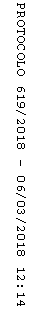 